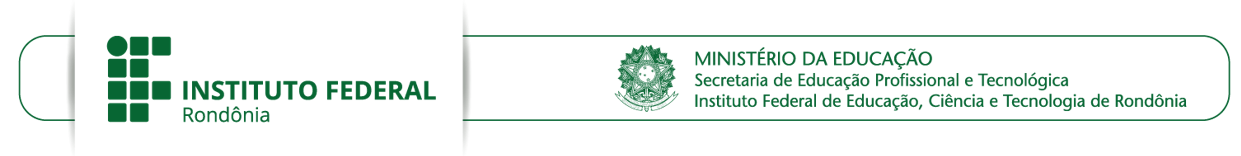 IV CONCURSO ENTRENÓS DE EXPRESSÃO LITERÁRIA DO IFRO: PRODUÇÃO E DECLAMAÇÃO DE POEMAS ANEXO 1 — FICHA DE INSCRIÇÃO E DE AVALIAÇÃO INDIVIDUAL (Esta ficha deve ser reproduzida e assinada por cada avaliador da Comissão Local) 	Estou plenamente informado das condições de participação, conforme o Projeto do Concurso e as normas contidas no Edital._____________, ____ de _____________ de 2019CAMPO EXCLUSIVO DO AVALIADOR_____________, ____ de _____________ de 2019NOME POR EXTENSO E ASSINATURAAvaliador Nome do participante: CPF: Título do poema:Título do poema:Categoria: 	(     ) Estudantes de Cursos Técnicos de Nível Médio do IFRO (ETNM/IFRO)    	(     ) Estudantes de Nível Superior do IFRO (ENS/IFRO)    	(     ) Servidores do IFRO (SERV/IFRO)    	(     ) Estudantes de Nível Médio de escolas externas ao IFRO (ENM)    	(     ) Estudantes de Nível Superior de escolas externas ao IFRO (ENS)                  	(     ) Professores e Técnicos Admin. em Educação de Escolas externas ao IFRO (P+TAE)Categoria: 	(     ) Estudantes de Cursos Técnicos de Nível Médio do IFRO (ETNM/IFRO)    	(     ) Estudantes de Nível Superior do IFRO (ENS/IFRO)    	(     ) Servidores do IFRO (SERV/IFRO)    	(     ) Estudantes de Nível Médio de escolas externas ao IFRO (ENM)    	(     ) Estudantes de Nível Superior de escolas externas ao IFRO (ENS)                  	(     ) Professores e Técnicos Admin. em Educação de Escolas externas ao IFRO (P+TAE)Unidade de origem: [Câmpus, Reitoria, Escola]Unidade de origem: [Câmpus, Reitoria, Escola]Curso em que o participante está matriculado:Curso em que o participante está matriculado:Endereço da Unidade de origem: Endereço da Unidade de origem: Vínculo: (     ) IFRO  (     ) Escola Municipal   (     ) Escola Estadual  (    ) Escola Particular (   ) OutraVínculo: (     ) IFRO  (     ) Escola Municipal   (     ) Escola Estadual  (    ) Escola Particular (   ) OutraInscrição:NOME COMPLETO E ASSINATURA DO PARTICIPANTEAutorização para participar do Projeto: NOME COMPLETO E ASSINATURA DO RESPONSÁVEL PELO PARTICIPANTE(Para participantes com menor idade)ItemCritérios de Avaliação Pontuação PrevistaPontuação Alcançada Produção textualCriatividade e originalidade da abordagem20Produção textualOrganização textual e domínio da técnica de produção de poemas (14 a 50 versos)15Produção textualCorreção linguística (ortografia, concordância, coesão e coerência)15Decla-maçãoExpressividade e representação20Decla-maçãoTonalidade, clareza e altura da voz15Decla-maçãoMemorização15TotalTotal100Observações (opcional):Observações (opcional):Observações (opcional):Observações (opcional):